Publicado en Madrid el 23/04/2024 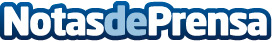 La noble herencia de Ignacio Purcell Mena: reconectando con el legado de Hernán CortésDescendiente de Hernán Cortés y líder en energía sostenible, Ignacio Purcell Mena combina su noble legado con la innovación para un futuro más sostenibleDatos de contacto:PR ComunicationBlack Star Petroleum+34 876 09 12 19Nota de prensa publicada en: https://www.notasdeprensa.es/la-noble-herencia-de-ignacio-purcell-mena_1 Categorias: Internacional Nacional Historia Emprendedores Sector Energético Actualidad Empresarial http://www.notasdeprensa.es